Instruksjon (denne siden skal ikke sendes inn) UtgiftskoderRefusjonsskjema - utlegg for NFOI 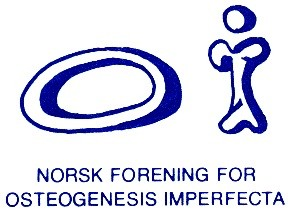 Etternavn:Fornavn:Adresse:Postnr./sted:E-post:Tlf.nr/Mobilnr:Dato for utleggType utgiftUtgiftens formål (navn på samling, aktivitet)KodeBilag nrSumMerknadTotaltTotaltTotaltTotaltTotaltKontonummeret ditt MÅ OPPGIS:Sted:Dato:Dato:Sign:Regningen sendes til:Regningen sendes til:kasserer@nfoi.nokasserer@nfoi.nokasserer@nfoi.nokasserer@nfoi.nokasserer@nfoi.noDette skjemaet skal brukes til refusjon av utlegg til diett, overnatting, deltakeravgift eller andre typer utlegg du har hatt for NFOI. Har du reiseutgifter i tillegg – bruk reiseregningsskjema som forside for bilagene knyttet til reisen. Alle krav om refusjon av utlegg skal ha dette skjemaet som forside ved innsending til kasserer. Det skal så vidt mulig følge nummererte bilag (kvitteringer, fakturaer osv) med refusjonsskjemaet.Refusjonsskjemaet og bilag (kvitteringer) skal sendes i PDF-format på mail til kasserer@nfoi.no. Refusjonsskjemaet må være sendt kasserer innen 3 måneder etter at utgiften påløp. 
Krav om refusjon som mottas for seint kan NFOI la være å refundere.100Drift (generell drift) - porto, blekk, rekvisita og utgifter til andre møter enn de med egen kode 150OI-Norden-møter160OIFE-møter200Styremøter201Organisasjonsseminar 300Årsmøtesamling301Voksensamling350Lokale tiltak400OI-Nytt500Likepersonsaktivitet – ikke knyttet til samlinger (besøksutgifter, telefon, internett) 540Familieleir541Ungdomssamling701Fagråd NFOI702Fagnettverk og møter med fagfolk703Fagseminar